
Erkenning als onderneming in moeilijkheden door de Minister van Werk in toepassing van artikel 77/1§4,4° van de wet van 3 juli 1978 betreffende de arbeidsovereenkomsten Regeling van volledige schorsing van de uitvoering van de arbeidsovereenkomst en/of regeling van gedeeltelijke arbeid
Onderneming Naam werkgever:               Ondernemingsnummer:               Nummer paritaire (sub-)comités: 			PC arbeiders:           							PC bedienden:           Contactpersoon:      Telefoon:      	E-mail:      Deze aanvraag heeft betrekking op een :  Juridische entiteit:       Vestigingseenheid – adres van de betreffende eenheid:       Technische bedrijfseenheid – adres van de betreffende eenheid :      Wettelijke basis Sectorale CAO  Ondernemings-CAO  OndernemingsplanVoorwaarden erkenning als onderneming in moeilijkhedenDe voormelde onderneming beantwoordt aan de voorwaarden van “onderneming in moeilijkheden” overeenkomstig artikel 77/1, §4, 4° van de wet van 3 juli 1978 betreffende de arbeidsovereenkomsten.Onvoorziene omstandigheden:      Uiteenzetting van de onvoorziene omstandigheden:      Vastgestelde daling:  Substantiële daling van de omzet Substantiële daling van de productie Substantiële daling van de bestellingenIngeroepen vergelijkingsperiode en omvang van de daling:      Rechtvaardiging van het oorzakelijk verband tussen de onvoorziene omstandigheden en de ingeroepen daling:         Opgemaakt te        op datum van       Naam en handtekening van de werkgever of van zijn gemachtigdeStempel Aantal bijlagen :      Meer informatie over de toepassing van deze maatregelen en de formulieren zijn beschikbaar op de website van de : Rijksdienst voor Arbeidsvoorziening (www.rva.be)FOD Werkgelegenheid, Arbeid en Sociaal Overleg (www.werk.belgie.be) 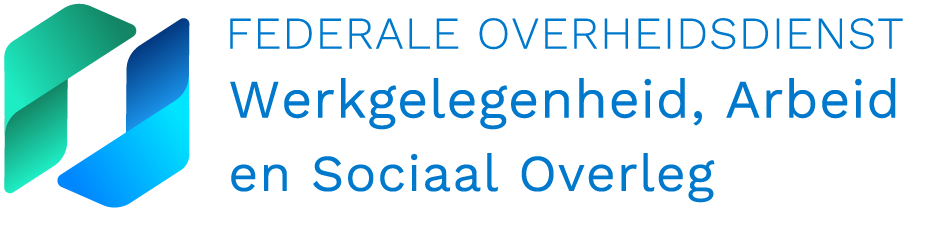 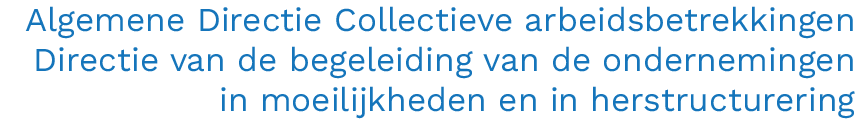 